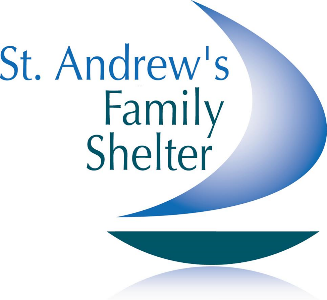 Today’s Date ___________________Name:  _______________________________________________________________(Last)			              (First)				(Middle)Address:  __________________________________________________________________________________________________________________________________Birth date:  ________________   Telephone:  ___________________  Cell or other # __________________________E-mail address:  ______________________________________If necessary, the best time to contact you is:  _______________________ Have you ever volunteered at St. Andrew’s before?  _____If yes, list programs and years:  ____________________________________________________________________________________________________________________________________________________________________________Have you ever pled “guilty” or “no contest” to, or been convicted of a misdemeanor or felony?										(  )  Yes   (  )  NoAnswering “Yes” to this question does not constitute an automatic bar to volunteering.  Factors such as the offense, seriousness and nature of the violation, rehabilitation and area of volunteering will be taken into account.If yes, please provide dates and details ___________________________________________________________________________________________________________________________________________________________Interests/ExperiencePlease list a few of your volunteer interests, hobbies, and gifts/talents you would like to share at St. Andrew’s Family Shelter.______________________________________________________________________________________Please list your current employment and/or past employment experience:______________________________________________________________________________________What attracted you to volunteer at St. Andrew’s Family Shelter?______________________________________________________________________________________Please provide the name of one reference (non-family member):Name:  ________________________________________________________________________(First/Last Name			(Contact Phone Number and/or e-mail)             ________________________________________________________________________(Relationship to Reference)Confidentiality and Safety AgreementI understand it is my responsibility to keep confidential all information that I may gain or become privy to as a St. Andrew’s Family Shelter as a volunteer. This includes, but is not limited to, any information regarding guests, administrative operations, and any other information accessed through organization records, meetings, or computer information system.By reviewing and signing this agreement, I agree to abide by the following:I will respect all individuals’ rights to privacy and their confidentiality.  I will not discuss or in any other way disclose any information concerning any individual I come into contact with at St. Andrew’s Family Shelter, guest or otherwise.I will respect the confidentiality of information regarding administrative operations.  I will not discuss or in any other way disclose information concerning St. Andrew’s operations or administration outside the organization.I agree that I will follow all safety and general guidelines that will be provided to me at orientation/training of my volunteer role at St. Andrew’s Family Shelter.Any violation of this confidentiality and safety agreement will result in disciplinary action up to and including termination.I have read this agreement; understand its contents, and agree to comply with all of its terms.  This signed agreement will become part of my personnel file.Signature: ___________________________________________       Date:__________Background Check Authorization & Release FormI hereby authorize (your church) church and its designated agents and representatives to conduct acomprehensive review of my background causing a consumer report and/or an investigative consumer report to begenerated for employment purposes.Verification of social security number; current and previous residences; employment history including all personnelfiles; education including transcripts; character references; credit history and reports; criminal history records; motorvehicle records to include traffic citations and registration; and any other public records or to conduct interviews withthird parties relative to my character, general reputation, personal characteristics, or mode of living.I further authorize any individual, company, firm, corporation, or public agency (including the Social SecurityAdministration and law enforcement agencies) to divulge any and all information, verbal or written, pertainingto me to _______________ Church or its agents. I further authorize the complete release of any records or datapertaining to me which the individual, company, firm, corporation, or public agency may have, to include informationor data received from other sources.I understand that from time to time, ______________ Church may receive a request from other agencies for whom I may berepresenting ____________________ Church, to provide information obtained during the background check.I hereby authorize _______________ Church to release and/or disclose information obtained in the backgroundinvestigation to such agencies, said information to include but not limited to, consumer investigation reports,criminal history, employment and education history.Ministry I am Volunteering in:_______________________________Print Name:___________________________________________                              First                       Middle                       Last                               MaidenDate of Birth ______/ ______/_______                                  month          day        yearCurrent Address_______________________________________                                                  Street                   City                                   State               ZipPrevious Address______________________________________                                              Street                        City                                 State                   ZipPrimary Phone: _________-_______-________Signature________________________________ Date_________________St. Andrew’s Family Shelter Volunteer Application